OGŁOSZENIE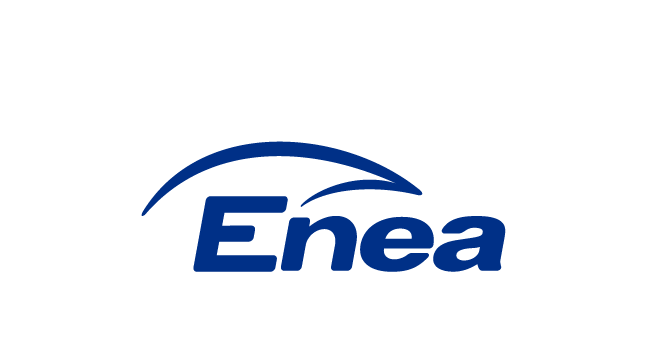 Enea Połaniec S.A.ogłasza przetarg niepublicznyna przedłużenia subskrypcji na oprogramowanie AutoCadwg następujących warunków:Przedmiot zamówienia: Dostarczenie rocznej subskrypcji (na okres od dnia 15.04.2018r. do dnia 14.04.2019r.) dla oprogramowania AutoCAD pod potrzeby Enea Połaniec S.A. zgodnie z poniższą specyfikacją:Autodesk AutoCAD Commercial Maintenance Subscription (1 year) (Renewal) - 1 szt.Autodesk AutoCAD LT Commercial Maintenance Subscription (1 year) (Renewal) – 10 szt.Dostarczenie rocznej subskrypcji do Enea Połaniec S.A. do dnia 15.04.2018 r. Ofertę należy przesłać do dnia 13.04.2018r do godz. 18.00 na adres e-mail: alicja.suchon@enea.pl Oferent ponosi wszelkie koszty związane ze sporządzeniem i przedłożeniem oferty.Oferent zobowiązany jest do zachowania w tajemnicy wszelkich poufnych informacji, które uzyskał od Zamawiającego w trakcie opracowywania oferty.Zamawiający zastrzega sobie prawo do przyjęcia lub odrzucenia oferty w każdym czasie przed przekazaniem zamówienia do realizacji bez podania uzasadnienia., co nie skutkuje żadnymi roszczeniami oferenta wobec zamawiającego.Zamawiający udzieli zamówienia wybranemu oferentowi, zgodnie z zapytaniem ofertowym i warunkami ustalonymi podczas ewentualnych negocjacji.Ponadto oferta powinna zawierać:wynagrodzenie ofertowe warunki płatności.terminy wykonania,okres ważności oferty,oświadczenia:o zapoznaniu się z zapytaniem ofertowym,o wyrażeniu zgodny na ocenę zdolności wykonawcy do spełnienia określonych wymagań w zakresie jakości, środowiska oraz bezpieczeństwa i higieny pracy, o posiadaniu certyfikatu z zakresu jakości, ochrony środowiska oraz bezpieczeństwa i higieny pracy lub ich braku,o wykonaniu przedmiotu zamówienia zgodnie z obowiązującymi przepisami ochrony środowiska oraz bezpieczeństwa i higieny pracy,o zastosowaniu rozwiązań spełniających warunki norm jakościowych, o zastosowaniu narzędzi spełniających warunki zgodne z wymogami bhp i ochrony środowiska, o kompletności oferty pod względem dokumentacji, o spełnieniu wszystkich wymagań Zamawiającego określonych w zapytaniu ofertowym,Kryterium oceny ofertOferty zostaną ocenione przez Zamawiającego w oparciu o następujące kryterium oceny:Wynagrodzenie Ofertowe netto - znaczenie (waga) 100%(porównywana będzie Cena netto   nie zawierająca podatku VAT)gdzieCn – wynagrodzenie najniższe z ocenianych Ofert/najniższa wartość oferty (brutto),Co – wynagrodzenie ocenianej Oferty/wartość ocenianej oferty (brutto).Do oferty należy dołączyć referencje określone w załączniku nr 1, poświadczone co najmniej 3 listami referencyjnymi.Dostawca zobowiązany jest do stosowania Ogólnych Warunków Zakupu usług Enea Połaniec S.A. umieszczonych na stronie:https://www.enea.pl/pl/grupaenea/o-grupie/spolkigrupy-enea/polaniec/zamowieniaWymagania   Zamawiającego w zakresie wykonywania prac na obiektach na terenie Zamawiającego zamieszczone są na stronie internetowej https://www.enea.pl/pl/grupaenea/o-grupie/spolki-grupy-enea/polaniec/zamowienia/dokumenty.  Wykonawca  zobowiązany  jest   do  zapoznania  się   z  tymi   dokumentami. Osoby odpowiedzialne za kontakt z oferentami ze strony Zamawiającego:w zakresie technicznym:Anita ZadrapaSpecjalista Informatyktel. 15 865 68 74; kom. 604 292 074email: anita.zadrap@enea.plw zakresie formalnym:Alicja SuchońSpecjalista d/s Zakupówtel. 15 865 66 77; fax: 15 865 61 88email: alicja.suchon@enea.plPrzetarg prowadzony będzie na zasadach określonych w regulaminie wewnętrznym Enea Połaniec S.A.Zamawiający zastrzega sobie możliwość zmiany warunków przetargu określonych w niniejszym ogłoszeniu lub odwołania przetargu bez podania przyczyn.Załącznik nr 1 do ogłoszenia - Wzór zmówienia.Załącznik nr 1 do ogłoszenia Nr pisma: DZ/O/………/……..………/2018/…………..….…../FCdotyczy: przedłużenia subskrypcji na oprogramowanie AutoCadSzanowni Państwo,Działając w imieniu Enea Elektrownia Połaniec Spółka Akcyjna (skrót: Enea Połaniec S.A.) („Zleceniodawca”) zlecamy ………………(„Zleceniobiorca”) dostarczenie rocznej subskrypcji (na okres od dnia 15.04.2018r. do dnia 14.04.2019r.) dla oprogramowania AutoCAD pod potrzeby Enea Połaniec S.A. zgodnie z poniższą specyfikacją:Autodesk AutoCAD Commercial Maintenance Subscription (1 year) (Renewal) - 1 szt.Autodesk AutoCAD LT Commercial Maintenance Subscription (1 year) (Renewal) – 10 szt.Wynagrodzenie ryczałtowe za dostarczenie subskrypcji wynosi:Autodesk AutoCAD Commercial Maintenance Subscription (1 year) (Renewal) w ilości wskazanej w punkcie 1.1. wynosi ………(słownie: …………..) netto na jeden rok.Autodesk AutoCAD LT Commercial Maintenance Subscription (1 year) (Renewal) w ilości wskazanej w punkcie 1.2. wynosi łącznie …………..(słownie: ……………………) netto na jeden rok.Do wynagrodzenia określonego w punkcie 2 zostanie doliczony podatek VAT zgodnie z przepisami.Wynagrodzenie określone w punkcie 2 obejmuje wszystkie koszty wykonania niniejszego zlecenia, w tym opłaty licencyjne za cały okres trwania licencji.Płatność wynagrodzenia dokonana zostanie w złotych polskich po przeliczeniu wg średniego kursu Euro wg tabeli kursów NBP z dnia poprzedzającego wystawienie faktury.Wynagrodzenie płatne będzie na podstawie faktury VAT. Podstawę do wystawienia faktury VAT stanowić będzie protokół odbioru podpisany przez upoważnionych przedstawicieli Stron.Płatność wynagrodzenia nastąpi przelewem w ciągu 30 dni od daty otrzymania faktury VAT.Termin wykonania usługi (dostarczenia subskrypcji do Enea Połaniec S.A.) do 15.04.2018r.Przedstawiciel do kontaktu ze strony Enea Połaniec S.A..:……………….– tel. 15 865…………………..Postanowienia końcowe:Wszelkie zmiany i uzupełnienia niniejszego zlecenia wymagają zachowania formy pisemnej pod rygorem nieważności.W sprawach nieuregulowanych w niniejszym zleceniu mają zastosowanie przepisy polskiego Kodeksu cywilnego.Sądem właściwym do rozstrzygania sporów będzie sąd właściwy miejscowo dla ENGIE Energia Polska S.A.Zlecenie sporządzono w dwóch egzemplarzach, po jednym dla każdej ze Stron.Prosimy o potwierdzenie przyjęcia zlecenia do realizacji poprzez złożenie podpisu na niniejszym piśmie oraz zwrot kopii niniejszego pisma na nasz adres. NAZWA KRYTERIUMWAGA (udział procentowy)(W)Wynagrodzenie Ofertowe netto100%